נושא שנתי הצעה למספר נושאים שיכולים להתאים לתכנית שנתית או חצי שנתית.  חשוב שהנושא עצמו יהיה מספיק רחב ומעניין כדי שכמה תתי-נושאים יוכלו להיכנס תחתיו. דוגמא למערך ילדות בישראל או מפה בישראל לפי חלוקה שנתית: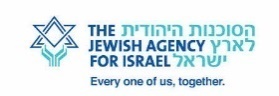 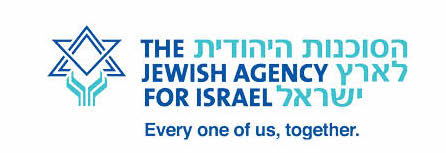 חודשמועדים אמריקאייםמועדים יהודייםמערך מפה בישראלמערך ילדות בישראלספטמברLabor dayראש השנהיום כיפורטיסה לישראלחגי תשרי בישראלאוקטוברColumbus dayסוכותיום הזיכרון לרביןמפת ישראלהעיר שלי/השותפות "יום בחיי"נובמברThanksgivingחודש מרכז הארץ:ת"א – אמנות, תרבות רחובות – מכון ויצמןמשפחה ישראליתשבת בישראלספורט ישראלידצמברWinter Breakחנוכהחיפה – החג של החגים בחנוכהחנוכה בישראלמוסיקה ישראליתינוארNew-year's, Martin Luther day King dayטו בשבטחודש water bodiesהכנרתים המלח והירדןים תיכון וים סוףישראל ובעיית המיםתנועות נוערחורף ישראלייום הולדת ישראליפברוארPresident dayחודש צפון הארץרמת הגולן – חרמוןגליל עליוןגליל תחתוןאוכל ישראליהכנה לצה"להמצאות וטכנולוגיה ישראליתמרץפוריםצורות התיישבות בישראל – קיבוץ, עיר, מושב..פורים בישראלטיול שנתיטלוויזיה ישראליתאפרילפסחחודש דרום הארץ (תחילת האביב) – מכתשים, מצדה, אילת, "דרום אדום"פסח בישראלקולנוע ישראלימאיMemorial dayיום השואהיום הזיכרוןיום העצמאותל"ג בעומרימים לאומייםהר מירוןימים לאומייםקומזיץ יונייום ירושליםשבועותירושלים – ציר הזמן, אתרים, שוק מחנה יהודהקיץ ישראליפרידה וסיום